CAMBRIA-FRIESLAND BOOSTER CLUB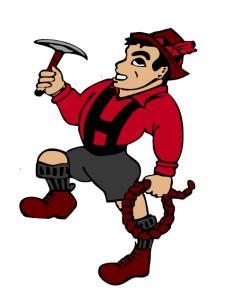 MEETING MINUTES/SECRETARY’S REPORTWednesday, October 2nd, 20197:00 PMPresent: Jill Jones, Wally Wiersma, Christa Smits, Kayla Lindert, Kendra Maas, Jennifer EvansPresident Christa Smits called the meeting to order at 7:02 pm, October 2nd, 2019SECRETARY’S REPORT:Secretary’s Report for June 2019 was tabled.Secretary’s Report for September 2019 was read and approved by Wally Wiersma/Jill Jones.TREASURER’S REPORT:Treasurer’s Report for September 2019 was read and approved by Jill Jones/Kendra Maas.OLD BUSINESS:Locker Room/Concession Stand Update – Complete with Open House on Oct. 10th. Concession stands near completion as well.Field & Gym Sponsorship - Christa Smits will discuss with Tim Raymond.Hoops for Hope - Christa Smits will draft letter & discuss with CWC. Tissue/Organ Donation the selected cause.Adult Fun Night - Location TBD, Jill Jones and Wally Wiersma will check a few options.Gym Mats - On hold, will be a goal in the future.Brat Bash - Volunteers lined up and looks to be a success.Parking Sign - Done and will be hung.Football Banners - Done and ready to go.Clothing Orders - Kathy’s Kustom Embroidery has not desire to have an online presence. Will cut back on clothing orders and focus on signs/stadium chairs.Flyer/Brochure - Jill Jones working on this.Sports Programs & Sponsors - Completed and Christa Smits is working on Basketball and Wrestling.Election of Officers  - Treasurer - Jennifer Evans and Secretary - Kendra MaasATHLETIC DIRECTOR UPDATE	N/ANEW BUSINESSState Football Banner - It was expressed that since we were runner-up there would not be a banner purchased.Chrisel Sparks Memorial - Donation of $55 from LeRoys to the Fox Lake Food Pantry in her honor approved by Kendra Maas/Christa Smits.Bank Account - Motion to move the bank account to FMUB made and approved by Wally Wiersma and Jill Jones.FUNDS REQUEST	N/ABooster Club Meeting Schedule: Next meeting November 6th, 2019 at 7:00 pmMotion to adjourn: Wally Wiersma/Kendra Maas